Макушинский  многопрофильный   филиал государственного бюджетного профессионального образовательного учреждения «Курганский базовый медицинский колледж»ГИГИЕНА И ЭКОЛОГИЯ ЧЕЛОВЕКАПособие по теме: « Основы рационального питания» по специальностям:34.02.01 Сестринское дело31.02.01 Лечебное делоМакушино 2018Гигиена и экология человека. Раздел 4. Гигиена питания.Учебное пособие / авт.-сост.:  Т.П. Соловьёва  – Макушино, 2018. – 44с.Автор – составитель:  Соловьёва Татьяна Павловна- преподаватель высшей категории Макушинского многопрофильного филиала ГБПОУ «Курганский базовый медицинский колледж»Рецензент: Першукова Елена Александровна - Главный специалист – эксперт Роспотребнадзора.Учебное пособие по дисциплине «Гигиена и экология» разработано в соответствии с требованиями Федерального государственного образовательного стандарта (ФГОС) к минимуму уровня подготовки выпускников по специальности «Сестринское дело», «Лечебное дело».Материал данного пособия может быть использован на теоретических и практических занятиях по учебной дисциплине «Гигиена и экология человека»,  и для самостоятельной внеаудиторной подготовки студентов к теоретическим и практическим занятиям по дисциплине.Целью данного пособия является подготовка медицинского работника, владеющего определенной системой знаний, умений и навыков, взглядов и убеждений, необходимых для профилактических и лечебных вопросов, направленных на эффективное лечение, предупреждение и укрепление здоровья человека в области рационального питания.© Соловьёва Т.П., 2018                                  Специальность: 31.02.01 Лечебное делоКурс: 2Специальность: 34.02.01 Сестринское делоКурс: 2Общепрофессиональный циклОП 05.Раздел № 4Гигиена питанияТЕМЫ:1.Тема 4.1.Гигиенические основы физиологии и биохимии питания. Пищевая и биологическая ценность продуктов питания; Практическое занятие №3: Органолептическая оценка пищевых продуктов;2. Тема 4.2.Основные принципы рационального питания. Лечебное, лечебно – профилактическое питание.Объем часов на изучение темы:Уровень освоения материала: 2,3Вид учебного занятия: теоретическое и практическое;Количество часов на 6 учебных занятий, из них 4 теоретических и 2 практических;Цель:целью курса является усвоение студентами знаний основ рационального, сбалансированного, лечебно – профилактического питания, необходимых в их будущей профессиональной деятельности.Задачи: I. Образовательные (дидактические):1. Ориентироваться в наиболее общих вопросах гигиены питания.2. Знать, основы рационального, сбалансированного, лечебно – профилактического питания, для определения  причин заболевания человека.3. Уметь производить органолептическую оценку продуктов и блюд. 4. Уметь применять теоретические знания на практических занятиях.II. Воспитательные:1. Формировать интерес к будущей профессии;2. Формировать умения и навыки самоконтроля при работе с лекцией и при выполнении самостоятельной практической работы;3. Овладеть необходимыми навыками самостоятельной образовательной деятельности;4. Воспитать чувство ответственности за выполненную работу.III. Развивающие: 1. Развивать умения обобщения полученных знаний, осуществления анализа, сравнений, формулирования выводов;2. Развивать умения и навыки работы с  источниками,  выделения главного.Учебное пособие для самостоятельной работы студентов на 3 темы раздела «Гигиена и экология человека» в части освоения общих (ОК):Общие компетенцииСодержаниеВведениеПитание является одним из основных факторов внешней среды, определяющих здоровье человека, нормальный рост и развитие, физическую и умственную работоспособность, продолжительность жизни, сопротивляемость организма к инфекциям и вредным факторам окружающей среды и т.д.Питание во многом определяет показатели качества жизни и здоровье человека. В условиях рыночных отношений во многом изменилась структура и характер питания населения России, широкое распространение получили различные патологические состояния, связанные с дефицитом различных макро- и микронутриентов в питании. В значительной степени нарушения питания населения обусловлены кризисным состоянием в производстве и переработке продовольственного сырья и пищевых продуктов, ухудшением экономических возможностей большей части населения и низкой покупательной способностью. Остро стоит проблема качества пищевых продуктов, а также низкий уровень культуры питания населения.В данном учебном пособии, с учетом современных достижений науки о питании, изложены основы физиологии пищеварения, энергетической ценности питания, значение макро- и микронутриентов для организма человека, обоснованы подходы к обогащению пищевых продуктов. Рассмотрены основные виды питания и даны научные основы дифференцированного питания для отдельных групп населения, а также лечебно-профилактического и лечебного питания.	Пособие направлено на повышение психологической компетентности студентов, развитие их профессиональных способностей. Содержание пособия составляет знания основных положений современной гигиены питания в их приложении к профессиональной деятельности медицинского работника.Лекция 1Тема:Гигиенические основы физиологии и биохимии питания. Пищевая и биологическая ценность продуктов питания.Освоенные умения:Ориентироваться в теории по данной теме, выделять главное, конспектировать.Усвоенные знания: Строение и функции пищеварительной системы человека.Пищевая и биологическая ценность пищевых продуктов.План:1. Физиология питания и здоровье человека.2. Физиология пищеварения. Основные функции пищеварительной системы3. Строение и функции органов пищеварения4. Регуляция процессов пищеварения5.Пищевая и биологическая ценность пищевых продуктов.1.Физиология питания - наука, которая изучает функциональные процессы, связанные с питанием, определяет потребность организма в пищевых веществах (нутриентах) и энергии, разрабатывает научные основы по рационализации питания человека, адекватные состоянию здоровья при определенных условиях существования.Физиология - (от греч. physis-природа, logos-учение)- наука о функциях и процессах, протекающих в организме или его составляющих системах, органах, тканях, клетках и механизмах их регуляции, обеспечивающих жизнедеятельность человека во взаимодействии с окружающей средой.Питание - совокупность процессов, связанных с потреблением и усвоением в организме пищевых веществ, необходимых для энергетических, пластических целей и регуляции функциональной деятельности.Функция – специфическая деятельность системы, органов, тканей и др.Физиология питания одна из важнейших учебных дисциплин, изучение которой необходимо для формирования высококвалифицированных специалистов в сфере питанияФизиология питания является составной частью нутрициологии (от англ.nutrition – питание) - науки о питании и включает основные положения физиологии, биохимии, гигиены, витаминологии, микробиологии, доказательной медицины, неинфекционной эпидемиологии, генетики, пищевой химии, товароведения, технологии, психологии, социологии и др.Питание – одна из главных физиологической потребностей организма, обеспечивающая три важнейшие жизненные функции:построение и непрерывное обновление клеток и тканей;поступление энергии для восполнения энергозатрат организма;поступление веществ, из которых образуются ферменты, гормоны и другие регуляторы обменных процессов.Результаты эпидемиологических наблюдений и статистических исследований, проведенных в последние два десятилетия, свидетельствуют о резком снижении продолжительности жизни населения России и постоянном росте заболеваний, в том числе связанных с изменением структуры и качества питания (Тутельян В.А. и др., 2002).Нарушения питания приводят к развитию заболеваний, которые называются «болезни питания» - алиментарные и алиментарно-зависимые заболевания (от лат. alimentum- пища).В настоящее время экспертами Всемирной организации здравоохранения (ВОЗ) введено понятие расстройство питания – это патологическое состояние, обусловленное недостатком или избытком в питании одного или нескольких незаменимых пищевых веществ (эссенциальных нутриентов) и (или) источников энергии.Термин «расстройства питания» вошел в «Международную статистическую класификацию болезней и проблем, связанных со здоровьем» 10-го пересмотра (МКБ-10), которая официально принята в России в 1999 г.В проблеме «питание и болезни» выделяют пять основных групп болезней:первичные расстройства питания (алиментарные заболевания) - болезни недостаточного и избыточного питания: белково-энергетическая недостаточность, ожирение, железодефицитные анемии, йоддефицитные заболевания, авитаминозы А и Д и др.;вторичные расстройства питания организма – обусловленыеэндогенными (внутренними) причинами: заболеваниями различных органов и систем, ведущими к нарушению переваривания пищи, всасывания, усилению катаболизма и расхода пищевых веществ, ухудшению их метаболической утилизации и др. (инфекционные, онкологические, эндокринные и др. заболевания);болезни с алиментарными фактором риска – массовые неинфекционные заболевания, для которых питание имеет немаловажную роль, но не единственную (атеросклероз, артериальная гипертензия (гипертоническая болезнь), сахарный диабет, остеопороз, почечно-и мочекаменная болезнь, некоторые злокачественные новообразования и др. );болезни, обусловленные пищевой непереносимостью – пищевая аллергия, кишечные ферментопатии (например, непереносимость молока), психогенная непериносимость пищи и др.;болезни с алиментарными факторами передачи возбудителя (инфекционные заболевания).За последние годы произошли существенные перемены в обществе и науке о питании, повлекшие необходимость пересмотра некоторых положений. За счет внедрения методов доказательной медицины появились новые подходы к сбору, анализу и обобщению огромной информации крупномасштабных международных исследований по изучению физиологической роли отдельных макро- и микронутриентов, минорных компонентов пищи, пробиотических микроорганизмов, пребиотиков, генетически модифицированных источников пищи и т.д. Появились новые теории, концепции и виды питания. Широкое применение получили пищевые и биологически активные добавки к пище, позволяющие модифицировать традиционные свойства и состав пищевых продуктов.2.Физиология пищеварения. Пищеварение является начальным этапом обмена веществ. Человек получает с пищей энергию и все необходимые вещества для обновления и роста тканей, однако, содержащиеся в пище белки, жиры и углеводы являются для организма чужеродными веществами и не могут быть усвоены его клетками. Для усвоения они должны из сложных, крупномолекулярных и нерастворимых в воде соединений превратиться в более мелкие молекулы, растворимые в воде и лишенные специфичности.Пищеварение - это процесс превращения пищевых веществ в форму, доступную для усвоения тканями, осуществляемый в пищеварительной системе.Пищеварительная система - система органов, в которой происходит переваривание пищи, всасывание переработанных и выделение непереваренных веществ. Она включает пищеварительный тракт и пищеварительные железыПищеварительный тракт состоит из следующих отделов: ротовая полость, глотка, пищевод, желудок, двенадцатиперстная кишка, тонкий кишечник, толстый кишечник (рис.1).Пищеварительные железы располагаются по ходу пищеварительного тракта и вырабатывают пищеварительные соки (слюнные, желудочные железы, поджелудочная железа, печень, кишечные железы).В пищеварительной системе пища подвергается физическим и химическим превращениям.Физические изменения пищи - заключаются в ее механической обработке, размельчении, перемешивании и растворении.Химические изменения - это ряд последовательных этапов гидролитического расщепления белков, жиров, углеводов.В результате пищеварения образуются продукты переваривания, которые способны всасываться слизистой оболочкой пищеварительного тракта и поступать в кровь и лимфу, т.е. в жидкие среды организма, и затем усваиваться клетками организма.Основные функции пищеварительной системы:Секреторная - обеспечивает выработку пищеварительных соков, содержащих ферменты. Слюнные железы вырабатывают слюну, желудочные железы - желудочный сок, поджелудочная железа - поджелудочный сок, печень – желчь, кишечные железы - кишечный сок. Всего за сутки вырабатывается около 8,5 л. соков. Ферменты пищеварительных соков обладают большой специфичностью – каждый фермент действует на определенное химическое соединение. Ферменты являются белками и для их деятельности необходимы определенная температура, рН среды и др. Различают три основные группы пищеварительных ферментов:протеазы, расщепляющие белки до аминокислот; липазы, расщепляющие жиры до глицерина и жирных кислот; амилазы, расщепляющие углеводы до моносахаров. В клетках пищеварительных желез присутсвует полный набор ферментов -конститутивные ферменты, соотношение между которыми может изменяться в зависимости от характера пищи. При поступлении специфического субстрата могут появляться адаптированные (индуцированные) ферменты с узкой направленностью действия.Моторно-эвакуаторная - это двигательная функция, осуществляемая мускулатурой пищеварительного аппарата и обеспечивающая изменение агрегатного состояния пищи, ее измельчение, перемешивание с пищеварительными соками и передвижение в орально-анальном направлении (сверху вниз).Всасывательная - эта функция осуществляет перенос конечных продуктов переваривания, воды, солей и витаминов, через слизистую оболочку пищеварительного тракта во внутреннюю среду организма.Экскреторная - это выделительная функция, обеспечивающая выделения из организма продуктов обмена (метаболитов), неусвоенной пищи и др.Инкреторная - заключается в том, что специфические клетки слизистой оболочки пищеварительного тракта и поджелудочной железы, выделяют гормоны, регулирующие пищеварение.Рецепторная (анализаторная) - обусловлена рефлекторной связью (через рефлекторные дуги) хемо- и механорецепторов внутренних поверхностей органов пищеварения с сердечно-сосудистой, выделительной и др. системами организма.Защитная - это барьерная функция, обеспечивающая защиту организма от вредных факторов (бактерицидное, бактериостатическое, дезинтоксикационное действие).Для человека характерен собственный тип пищеварения, подразделяющийся на три вида:внутриклеточное пищеварение – филогенетически наиболее древний тип, при котором ферменты гидролизуют мельчайшие частицы пищевых веществ, поступивших в клетку, путем мембранных транспортных механизмов.внеклеточное, дистантное или полостное – происходит в полостях пищеварительного тракта под действием гидролитических ферментов, причем секреторные клетки пищеварительных желез находятся на некотором отдалении. В результате внеклеточного пищеварения пищевые вещества распадаются до размеров, доступных для внутриклеточного пищеварения.мембранное, пристеночное или контактное – происходит  непосредственно на клеточных мембранах слизистой оболочки кишечника.Строение и функции органов пищеварения3. Строение и функции органов пищеварения.Ротовая полость - в ее состав входят язык, зубы, слюнные железы. Здесь осуществляется прием пищи, анализ, размельчение, смачивание слюной, и химическая обработка. Пища находится в полости рта в среднем 10-15 сек.Язык - мышечный орган, покрытый слизистой оболочкой, состоящей из множества сосочков 4-х типов. Различают нитевидныеи конусовидные сосочки общей чувствительности (прикосновение, температура, боль); а также листовидные и грибовидные, которые содержат вкусовые нервные окончания. Кончик языка воспринимает сладкое, тело языка – кислое и соленое, корень - горькое.Вкусовые ощущения воспринимаются, если анализируемое вещество растворено в слюне. Утром язык мало чувствителен к восприятию вкуса, усиливается чувствительность к вечеру (19-21ч.). Поэтому на завтрак следует включать продукты, усиливающие раздражение вкусовых рецепторов (салаты, закуски, фрукты и др.). Оптимальная температура для восприятия вкусовых ощущений 35-400С. Чувствительность рецепторов падает в процессе еды, при однообразном питании, принятии холодной пищи, а также с возрастом. Установлено, что сладкая пища вызывает ощущение удовольствия, благоприятно влияет на настроение, в то время как кислая может оказывать обратное действие.Зубы. В ротовой полости у взрослого человека всего 32 зуба - 8 резцов, 4 клыка, 8 малых и 12 больших коренных зубов. Передние зубы (резцы) откусывают пищу, клыки разрывают ее, коренные зубы разжевывают с помощью жевательных мышц. Зубы начинают прорезываться на седьмом месяце жизни, к году обычно появляется 8 зубов (все резцы). При рахите прорезывание зубов задерживается. У детей к 7-9 годам молочные зубы (всего их 20) меняются на постоянные.Зуб состоит из коронки, шейки и корня. Зубная полость заполнена пульпой – соединительной тканью, пронизанной нервами и кровеносными сосудами. Основу зуба составляет дентин – костная ткань. Коронка зуба покрыта эмалью, а корни зубным цементом.Тщательное пережевывание пищи зубами увеличивает ее контакт со слюной, высвобождает вкусовые и бактерицидные вещества и облегчает проглатывание пищевого комка.Слюнные железы - в слизистой оболочке полости рта имеется большое количество мелких слюнных желез (губные, щечные, язычные, небные). Кроме того, в полость рта открываются выводные протоки трех пар крупных слюнных желез - околоушных, подъязычных и подчелюстных.Слюна примерно на 98,5% состоит из воды и на 1,5% из неорганических и органических веществ. Реакция слюны слабощелочная (рН около 7,5).Неорганические вещества - Na, K, Ca, Mg, хлориды, фосфаты, азотистые соли, NH3 и др. Из слюны кальций и фосфор проникают в эмаль зуба.Органические вещества слюны главным образом представлены муцином, ферментами и антибактериальными веществами.Муцин – мукопротеин, который придает слюне вязкость, склеивает пищевой комок, делая его скользким и легко проглатываемым.Ферменты слюны представлены амилазой, расщепляющей крахмал до мальтозы и мальтазой, расщепляющей мальтозу до глюкозы. Эти ферменты высокоактивные, но вследствие непродолжительного нахождения пищи в ротовой полости полного расщепления этих углеводов не происходит.Антибактериальные вещества - ферментоподобныевеществализоцим, ингибины и сиаловые кислоты, которые обладают бактерицидными свойствами и защищают организм от микробов, поступающих с пищей и вдыхаемым воздухом.Слюна смачивает пищу, растворяет ее, обволакивает твердые компоненты, облегчает проглатывание, частично расщепляет углеводы, нейтрализует вредные вещества, очищает зубы от остатков пищи.За сутки у человека выделяется около 1,5 л слюны. Секреция слюны происходит непрерывно, но больше в дневное время. Слюноотделение возрастает при ощущении голода, виде и запахе пищи, во время приема пищи, особенно сухой, при воздействии вкусоароматических и экстрактивных веществ, при употреблении холодных напитков, при устной речи, письме, разговоре о пище, а также мысли о ней. Тормозит секрецию слюны, непривлекательная пища и обстановка, напряженная физическая и умственная работа, отрицательные эмоции и др.Влияние пищевых факторов на функции ротовой полости.Недостаточное поступление белков, фосфора, кальция, витаминов С, D, группы В и избыток сахара приводят к развитию кариеса зубов. Некоторые пищевые кислоты, например виннокаменная, а также соли кальция и других катионов, могут образовывать зубные камни. Резкая смена горячей и холодной пищи приводит к появлению микротрещин эмали зубов и развитию кариеса.Дефицит в питании витаминов группы В, особенно В2(рибофлавин), способствует появлению трещин в углах рта, воспалении слизистой оболочки языка. Недостаточное поступление витамина А (ретинол) характеризуется ороговением слизистых оболочек ротовой полости, появлением трещин и их инфицированием. При дефиците витаминов С (аскорбиновая кислота) и Р (рутин) развивается парадонтоз, что приводит к ослаблению фиксации зубов в челюстях.Отсутствие зубов, кариес, парадонтоз, нарушает процесс жевания и снижают процессы пищеварения в ротовой полости.Глотка - представляет собой часть пищеварительного канала, соединяющей полость рта с пищеводом. В полости глотки происходит перекрест пищеварительных и дыхательных путей. Глотка делится на три части: носовую, ротовую и гортанную. Гортань является отделом верхних дыхательных путей. В результате глотательных движений, сопровождающихся подъемом гортани и закрытии ее надгортанником (что предотвращает попадание пищи в дыхательные пути), пищевой комок переводится в пищевод. При разговоре, смехе во время еды, приеме сухой пищи и т.п., возможно поступление пищи в дыхательные пути, в результате чего возникает кашлевая реакция, а в отдельных случаях, особенно у детей, может быть обтурация (закупорка) верхних дыхательных путей.Пищевод - мышечная трубка диаметром около 2,2см и длиной 23-28 см, соединяющая глотку с желудком. В пищеводе выделяют шейную, грудную и брюшную части. Пищевод имеет несколько физиологических сужений. В нижней части имеется сфинктер (особые круговые мышцы), сокращение которого закрывает вход в желудок. При глотании сфинктер расслабляется и пищевой комок поступает в желудок.Пищевод выполняет только транспортную функцию путем последовательных сокращений кольцевых мышц сверху вниз. Скорость передвижения пищи к желудку составляет 1-9 секунд, в зависимости от ее консистенции. Возможно травматическое повреждение слизистой оболочки пищевода при употреблении очень горячей, острой пищи, грубых, плохо пережеванных кусков, наиболее выраженное в области физиологических сужений.Желудок (gaster) - это расширенный отдел пищеварительного канала, расположенный в верхней части брюшной полости под диафрагмой, между концом пищевода и началом двенадцатиперстной кишки (рис.1).В желудке различают переднюю и заднюю стенки. Вогнутый край желудка называется малой кривизной, выпуклый край -большой кривизной. Часть желудка, прилегающая к месту входа пищевода в желудок называется кардиальной, куполообразное выпячивание желудка - дно желудка (фундальная часть). Средняя часть, называется телом желудка, а часть, переходящая в 12-ти перстную кишку - привратниковой или пилорической частью желудка.Стенка желудка состоит из 4 слоев: слизистой оболочки, подслизистой, мышечной и серозной оболочек.Слизистая оболочка желудка имеет большое количество складок, в ямках которых располагаются железы, выделяющие желудочный сок. Различают желудочные (собственные) железы, расположенные в области дна и тела, и железы привратника (пилорические). Желудочные железы очень многочисленны и содержат клетки 3-х видов: главные, вырабатывающие ферменты, обкладочные, выделяющие соляную кислоту, и добавочные, выделяющие слизь. Пилорические железы не содержат клеток, образующих соляную кислоту.Подслизистая оболочка содержит большое количество кровеносных и лимфатических сосудов и нервов.Мышечная оболочка состоит из трех слоев: продольный, кольцевой и косой. В привратниковой части желудка кольцевой слой мышц утолщается и образует сфинктер. Слизистая оболочка в этом месте образует круговую складку – привратниковую заслонку, которая при сокращении сфинктера отделяет желудок от двенадцатиперстной кишки.Серозная оболочка – брюшина, покрывает желудок со всех сторон.Желудок человека вмещает в среднем 1,5-3 кг пищи. Здесь происходит переваривание пищи под действием желудочного сока.Желудочный сок - бесцветная прозрачная жидкость, кислой реакции (рН=1,5-2,0). За сутки у человека отделяется 1,5-2 л. желудочного сока. Благодаря большому количеству сока пищевая масса превращается в жидкую кашицу (химус). В состав желудочного сока входят ферменты, соляная кислота и слизь.Ферменты желудочного сока представлены протеазами (пепсин, гастриксин, реннин и химозин) и липазой. Протеазы желудочного сока в кислой среде расщепляет белки до полипептидов, т.е. крупных частиц, которые еще не могут всасываться.Пепсин - основной протеолитический фермент (оптимум рН 1,5-2,5) вырабатывается в виде неактивного пепсиногена, который под действием соляной кислоты превращается в активный пепсин.Гастриксин проявляет свою максимальную активность при рН- 3,2.Химозин - сычужный фермент, створаживает молоко в присутствии солей кальция, т.е. осуществляет переход растворимого в воде белка в казеин.Липаза желудочного сока действует только на эмульгированные жиры, расщепляя их на глицерин и жирные кислоты (молочный жир, майонез).Углеводы пищи расщепляются в желудке только под действием ферментов, поступивших со слюной, до тех пор, пока пищевая кашица полностью не пропитается желудочным соком и щелочная реакция не сменится на кислую.Соляная кислота желудочного сока активирует пепсин, который переваривает белки только в кислой среде, повышает двигательную функцию желудка и стимулирует гормон гастрин, участвующий в возбуждении желудочной секреции.Слизь желудочного сока представлена мукоидами, она предохраняет слизистую оболочку от механических и химических раздражителей.Желудочный сок выделяется в две фазы:Сложнорефлекторная фаза включает секрецию «запального» желудочного сока в ответ на действие условных раздражителей до приема пищи в полость рта (запах, вид пищи, время приема и т. п.) и безусловно-рефлекторную секрецию при поступлении пищи в ротовую полость и раздражении ее рецепторов. Запальный желудочный сок имеет большое физиологическое значение, т.к. его выделение сопровождается появлением аппетита, он богат ферментами и создает оптимальные условия для пищеварения. Красиво оформленная и вкусная пища, соответствующая сервировка и эстетическая обстановка стимулируют выделение запального сока и улучшают пищеварение.Нейрогуморальная фаза секреции возникает в результате непосредственного раздражения рецепторов слизистой оболочки желудка пищей, а также в результате всасывания продуктов расщепления в кровь и гуморальным путем (от лат. humor – жидкость) возбуждающим желудочную секрецию.Влияние пищевых факторов на желудочную секрецию.Сильными стимуляторами секреции желудочного сока являются мясные, рыбные, грибные бульоны, содержащие экстрактивные вещества; жареное мясо и рыба; свернувшийся яичный белок; черный хлеб и другие продукты, в состав которых входит клетчатка; специи; алкоголь в небольшом количестве, щелочные минеральные воды, употребляемые во время еды и др.Умеренно возбуждают секрецию отварное мясо и рыба; соленые и квашеные продукты; белый хлеб; творог; кофе, молоко, газированные напитки и др.Слабые возбудители - овощи протертые и бланшированные, разбавленные овощные, фруктовые и ягодные соки; свежий белый хлеб, вода и др.Тормозят желудочную секрецию жиры, щелочные минеральные воды, принимаемые за 60-90 минут до еды, неразбавленные овощные, фруктовые и ягодные соки, непривлекательная пища, неприятные запахи и вкус, неэстетичная обстановка, однообразное питание, отрицательные эмоции, переутомление, перегревание, переохлаждение и т.д.Длительность пребывания пищи в желудке зависит от ее состава, характера технологической обработки и других факторов. Так 2 яйца, сваренных всмятку, находятся в желудке 1-2 часа, а вкрутую – 6-8 часов. Богатые жиром продукты задерживаются в желудке до 8 часов, например, шпроты. Горячая пища быстрее покидает желудок, чем холодная. Обычный мясной обед находится в желудке около 5 часов.Нарушение пищеварения в желудке происходит при систематических погрешностях режима питания, еде всухомятку, частом приеме грубой и плохо пережеванной пищи, редких приемах пищи, поспешной еде, употреблении крепких алкогольных напитков, курении, дефиците витаминов А, С, гр. В. Большие количества пищи, съеденной за один прием, вызывают растяжение стенок желудка, повышенную нагрузку на сердце, что неблагоприятно сказывается на самочувствии и здоровье. Поврежденная слизистая оболочка подвергается воздействию протеолитических ферментов и соляной кислоты желудочного сока, что приводит кгастритам (воспалению) и язвам желудка.Переход пищи из желудка в двенадцатиперстную кишку.Поступление пищи в 12-ти перстную кишку происходит отдельными порциями в момент рефлекторного открытия пилорического сфинктера. Причиной открытия служит накопление в химусе продуктов переваривания белков, усиление моторной деятельности желудка и раздражения пилорической части желудка наличием соляной кислоты в пищевой кашице.Тонкий кишечник - самый длинный отдел пищеварительного тракта, располагающийся между выходом из желудка и началом толстого кишечника. Длина тонкого кишечника 5-7 метров, диаметр 3-3,5 см. Тонкая кишка делится на три отдела: двенадцатиперстная кишка (duodenum), тощая кишка (jejunum) и подвздошная кишка (ileum). Двенадцатиперстная кишка представляет собой начальный отдел тонкого кишечника, имеет форму подковы, длина 25-27 см.Поступающая из желудка пища в 12-ти перстной кишке подвергается воздействию поджелудочного сока, желчи и кишечного сока, в результате чего конечные продукты переваривания легко всасываются в кровь. Активное действие соков проявляется в щелочной среде. Поджелудочный сок вырабатывается поджелудочной железой, желчь – печенью, кишечный сок – множеством мелких желез, имеющихся в слизистой оболочке стенки кишки.Поджелудочная железа (pancreas) - сложная железа, располагающаяся позади желудка, длина 12-15 см. Обладает внутри- и внешнесекреторной функциями.Внутрисекреторная функция - продукция гормонов инсулина и глюкагона непосредственно в кровь, регулирующих углеводный обмен.Внешнесекреторная функция - продукция поджелудочного сока, поступающего через выводной проток в 12-ти перстную кишку.Поджелудочный (панкреатический) сок - бесцветная прозрачная жидкость щелочной реакции (рН 7,8-8,4) за счет присутствия бикарбоната натрия. За сутки вырабатывается около 1 л. поджелудочного сока. В нем содержатся ферменты, переваривающие белки, жиры и углеводы до конечных продуктов, пригодных для всасывания и усвоения клетками организма. Ферменты, переваривающие белки (трипсин и химотрипсин) действуют, в отличие от пепсина, в щелочной среде и расщепляют белки до аминокислот. В соке содержится липаза, осуществляющая основное переваривание жиров до глицерина и жирных кислот;амилаза, лактаза и мальтаза, расщепляющие углеводы до моносахаридов; нуклеазы, расщепляющие нуклеиновые кислоты.Поджелудочный сок начинает выделяться через 2-3 минуты после начала приема пищи. Раздражение пищей рецепторов полости рта рефлекторно возбуждает поджелудочную железу. Дальнейшее отделение сока обеспечивается раздражением слизистой оболочки двенадцатиперстной кишки пищевой кашицей, соляной кислотой желудочного сока и образующимися в самой слизистой оболочке активными гормонами секретином ипанкреозимином.Стимулируют пищеварительную функцию поджелудочной железы пищевые кислоты, капуста, лук, разбавленные овощные соки, жиры, жирные кислоты, вода, небольшие дозы алкоголя и др.Тормозят поджелудочную секрецию - щелочные минеральные соли, молочная сыворотка и др.Печень (hepar) - крупный железистый орган массой около 1,5 кг, располагающийся в правом подреберье. Печень участвует в пищеварении, депонировании гликогена, обезвреживании токсических веществ, синтезирует белки фибриноген и протромбин, участвует в свертывании крови, метаболизме белков, жиров, углеводов, витаминов, минералов, гормонов и др., т.е. является многофункциональным звеном гомеостаза.Печеночные клетки непрерывно вырабатывают желчь, которая по системе протоков поступает в 12-ти перстную кишку только во время пищеварения. Когда пищеварение прекращается желчь, собирается в желчном пузыре, вмещающем 40-70 мл желчи. Здесь она концентрируется в 7-8 раз в результате всасывания воды. За сутки вырабатывается 500–1200 мл желчи.Желчь на 90 % состоит из воды и на 10 % из органических и неорганических веществ (желчные пигменты, желчные кислоты, холестерин, лецитин, жиры, муцин и др.). Цвет печеночной желчи – золотисто-желтый, пузырной – желто-бурый.Значение желчи в пищеварении связано главным образом сжелчными кислотами и заключается в следующем:желчь активирует ферменты, особенно липазу поджелудочного и кишечного соков, которая в присутствии желчи действует в 15-20 раз быстрее;эмульгирует жиры, т.е. под ее воздействием происходит дробление жира на мельчайшие частицы, что увеличивает площадь взаимодействия с ферментами;способствует растворению жирных кислот и их всасыванию;нейтрализует кислую реакцию пищевой кашицы, поступающей из желудка;обеспечивает всасывание жирорастворимых витаминов, кальция, железа и магния;усиливает двигательную функцию кишечника;обладает бактерицидными свойствами, тормозит гнилостные процессы в кишечнике.Соли желчных кислот удерживают в желчи в растворенном состоянии нерастворимый в воде холестерин. При недостатке желчных кислот холестерин выпадает в осадок, что приводит к образованию камней в желчных путях и формированиюжелчнокаменной болезни. При нарушении оттока желчи в кишечник (камни, воспаление) часть желчи из желчных протоков поступает в кровь, что обусловливает желтую окраску кожи, слизистых оболочек и белков глаз (желтуха).Процесс образования желчи усиливается рефлекторно при наличии пищи в желудке и 12-ти перстной кишке, а также некоторыми веществами (секретин, желчные кислоты), действующими на печеночные клетки.Тормозит желчевыделение холод, перегревание организма, гипоксия, голодание, гормоны (глюкагон и др.).Влияние пищевых факторов на желчевыделение.Стимулируют продукцию желчи - органические кислоты, экстрактивными вещества мяса и рыбы. Увеличивает выведение желчи в двенадцатиперстную кишку растительные масла, мясо, молоко, яичные желтки, клетчатка, ксилит, сорбит, теплая пища, соли магния, некоторые минеральные воды (Славяновская, Ессентуки, Березовская и др.). Холодная пища вызывает спазм (сужение) желчевыводящих путей.Неблагоприятное влияние на желчевыделение и поджелудочную секрецию оказывает избыточное потребление животных жиров, белков, поваренной соли, эфирных масел, а также быстрая еда и длительное нарушение режима питания. Тощая и подвздошная кишки .Длина тощей кишки составляет около 2/5, а подвздошная кишка около 3/5 длины тонкого кишечника. В этих отделах осуществляются следующие физиологические функции: выделение кишечного сока, перемешивание и передвижение химуса, расщепление и активное всасывание продуктов переваривания, воды и солей.Кишечный сок вырабатывается множеством кишечных желез, заложенных в складках слизистой оболочки, только под влиянием механических и химических раздражителей в месте нахождения пищевой массы. За сутки выделяется около 2,5 литров кишечного сока. Он представляет собой непрозрачную, бесцветную, опалесцирующую щелочную жидкость. Состоит из жидкой и плотной частей. Плотная часть представляет собой железистые клетки слизистой оболочки кишки, накопившие ферменты и отторгнутые в ее просвет. Распадаясь, они отдают ферменты в окружающую жидкость. В кишечном соке содержится 22 фермента. Главными из них являются: энтерокиназа, активатор трипсиногена поджелудочного сока, пептидазы, расщепляющие полипептиды,липаза и амилаза (в небольшой концентрации), щелочная фосфотаза и сахараза (альфа-глюкозидаза), фермент нигде больше не встречающийся.Движение тонкой кишки осуществляется за счет сокращения продольной и кольцевой мускулатуры. Различают два вида движений: маятникообразные и перистальтические, которые перемешивают и передвигают пищу по направлению к толстой кишке.Маятникообразные движения обеспечивают перемешивание пищи, за счет попеременного сокращения и расслабления продольных и кольцевых мышц на коротком участке кишки.Перистальтические или червеобразные движения обеспечивает медленное волнообразное перемещение химуса к толстому кишечнику в результате сокращения кольцевых мышц одного участка кишки при одновременном расширении нижнего участка.В тонком кишечнике заканчивается процесс переработки пищевых веществ, начавшийся в желудке и двенадцатиперстной кишке. Ферменты кишечного сока тонкой кишки обеспечивают окончательное расщепление пищевых веществ.Процесс пищеварения в тонком кишечнике осуществляются в виде полостного и пристеночного пищеварения.Полостное пищеварение характеризуется тем, что ферменты кишечного сока в свободном виде поступают в пищевую массу, расщепляют пищевые вещества на простые и через эпителий кишечника транспортируются в кровь.Пристеночное (мембранное) пищеварение открыто академиком А.М. Уголевым в 60-х годах ХХ века и обусловлено строением слизистой оболочки тонкого кишечника, которое образует множество складок. На складках имеются выпячивания слизистой оболочки, называемые ворсинками. Высота ворсинок 0,5-1,5 мм, на 1 мм2 располагается 18-40 ворсинок. В центре каждой ворсинки находится лимфатический капилляр, кровеносный сосуд и нервные окончания. Сверху ворсинка покрыта слоем цилиндрических эпителиальных клеток, наружная сторона которых обращена в просвет кишки и имеет кайму, образованную нитевидными выростами - микроворсинками. Внешняя сторона этого каемчатаго эпителия является полупроницаемой биологической мембраной, на которой адсорбируются ферменты и протекают процессы переваривания и всасывания. Наличие микроворсинок увеличивает площадь всасывания до 500-1000 м2.Начальные стадии пищеварения происходят исключительно в полости тонкого кишечника. Мелкие молекулы, образовавшиеся в результате полостного гидролиза, попадают на мембраны ворсинок, где действуют пищеварительные ферменты. Вследствие мембранного гидролиза образуются мономерные соединения, которые всасываются в кровь и лимфу. В лимфу поступают продукты переработки жиров, а в кровь аминокислоты и простые углеводы.Всасыванию способствуют также сокращения ворсинок. В стенках ворсинок находятся гладкие мышцы, которые, сокращаясь, выдавливают содержимое лимфатического капилляра в более крупный лимфатический сосуд. Движения ворсинок вызываются продуктами распада пищевых веществ - желчными кислотами, глюкозой, пептонами, некоторыми аминокислотами.Влияние пищевых факторов на деятельность тонкого кишечника. Двигательную и секреторную функцию тонких кишок повышает грубая, плотная пища, богатая пищевыми волокнами. Аналогично влияют пищевые кислоты, углекислота, щелочные соли, лактоза, витамин В1(тиамин), холин, пряности, продукты гидролиза пищевых веществ, особенно жиров (жирные кислоты).Толстый кишечник находится между тонким кишечником и анальным отверстием. Он начинается слепой кишкой, имеющей червеобразный отросток аппендикс, затем продолжается вободочную кишку (восходящую, поперечную, нисходящую), далее всигмовидную и заканчивается прямой кишкой. Общая длина толстого кишечника 1,5-2 м, ширина в верхних отделах 7 см, в нижних около 4 см. Тонкий кишечник отделяется от толстого заслонкой, пропускающей пищевую массу только в направлении толстой кишки. Вдоль стенки толстой кишки проходят три продольные мышечные ленты, стягивающие ее и образующие вздутия (гаустры).Слизистая оболочка толстого кишечника имеет полулунные складки, ворсинки отсутствуют. В слизистой оболочке расположены кишечные железы, выделяющие кишечный сок. Сок имеет щелочную реакцию, содержит большое количество слизи, ферменты практически отсутствуют.В толстый кишечник пища поступает почти полностью переваренной, за исключением клетчатки и очень небольшого количества белков, жиров и углеводов.В толстом кишечнике преимущественно всасывается вода (около 0,5 литра в сутки), всасывание пищевых веществ несущественно.Толстая кишка богата микроорганизмами (более 260 видов микробов). В 1 г содержимого кишечника присутствует 109-1011 микробных клеток. Около 30% сухой массы фекалий составляют микробы, за сутки взрослый человек выделяет с экскрементами около 17 триллионов микроорганизмов. Численно превалируют анаэробы (бифидобактерии, бактероиды и др.) - 96-99%, факультативно-анаэробные микроорганизмы составляют 1-4% (в т.ч. бактерии группы кишечной палочки).Под влиянием кишечной микрофлоры происходит расщепление клетчатки, которая доходит до толстого кишечника в неизмененном виде. В результате брожения клетчатка расщепляется до простых углеводов и частично всасывается в кровь. У человека переваривается в среднем 30-50% клетчатки, содержащейся в пище.Присутствующие в толстом кишечнике гнилостные бактерии из продуктов белкового распада образуют ядовитые вещества: индол, скатол, фенол и др., которые поступают в кровь и обезвреживаются в печени (детоксикация). Поэтому избыточное потребление белка, а также нерегулярное опорожнение кишечника может быть причиной самоотравления организма.Микрофлора толстого кишечника способна синтезировать рядвитаминов (эндогенный синтез) группы В, К (филлохинон), никотиновую, пантотеновую и фолиевую кислоты.Сравнительно недавно доказано, что микрофлора снабжает организм дополнительной энергией (6-9%) за счет всасывания летучих жирных кислот, образующихся при брожении клетчатки.Кроме того, кишечные лактобактерии и бифидобактерии образуют бактерицидные вещества (кислоты, спирты, лизоцим), а также препятствует канцерогенезу (противоопухолевое действие).Двигательная функция толстого кишечника осуществляется благодаря гладким мышцам стенки кишки. Движения медленные, т.к. мускулатура развита слабо. Осуществляются маятникообразные,перистальтические и антиперистальтические движения, в результате которых пища перемешивается, уплотняется, склеивается слизью кишечного сока, в результате чего формируются каловые массы, эвакуирующиеся через прямую кишку. Опорожнение прямой кишки (дефекация) является рефлекторным актом, находящимся под влиянием коры головного мозга.В целом весь процесс пищеварения у человека продолжается 24-48 часов. Причем, половина этого времени приходится на толстый кишечник, где заканчивается процесс пищеварения.При обычном смешанном питании примерно 10% принятой пищи не усваивается.Факторы, влияющие на состояние толстого кишечника.Функции толстого кишечника находятся в прямой зависимости от характера труда человека, возраста, состава потребляемой пищи и др. Так, у лиц умственного труда, ведущих малоподвижный образ жизни и подверженных гиподинамии, снижается двигательная функция кишечника. С увеличением возраста также уменьшается активность двигательной, секреторной и др. функций толстого кишечника. Следовательно, при организации питания этих групп населения необходимо включение «пищевых раздражителей», оказывающих послабляющее действие (хлеб из муки грубого помола, отруби, овощи и фрукты, кроме вяжущих, чернослив, холодные овощные соки, минеральные воды, компот, молочнокислые напитки, растительное масло, сорбит, ксилит и др.).Ослабляют моторику кишечника (оказывают закрепляющее действие) горячие блюда, мучные изделия (пироги, блины, свежий хлеб, макароны, яйца всмятку, творог, рисовая и манная каши, крепкий чай, какао, шоколад, черника и др.).Снижают двигательную и выделительную функции толстого кишечника рафинированные углеводы. Перегрузка рациона мясными продуктами увеличивает процессы гниения, избыток углеводов усиливает брожение.Дефицит в питании клетчатки и дисбиозы кишечника являются фактором риска канцерогенеза.4. Регуляция процессов пищеваренияРегуляция пищеварения обеспечивается на центральном и местном уровнях.Центральный уровень осуществляется центральной нервной системой, где в подкорковых ядрах гипоталамуса находитсяпищевой центр. Действие его многостороннее, он регулирует моторную, секреторную, всасывательную, экскреторную и другие функции желудочно-кишечного тракта. Пищевой центр обеспечивает появление сложных субъективных ощущений - голод, аппетит, чувство сытости и др. Пищевой центр состоит изцентра голода и центра насыщения. Эти центры тесносвязанымеждусобой. Так, суменьшениемвкровипитательныхвеществ, освобождениемжелудкаснижаетсяактивностьцентранасыщенияиодновременностимулируетсяцентрголода. Этоприводиткпоявлениюаппетитаиактивациипищевогоповедения. Инаоборот–послеприемапищиначинаетдоминироватьцентрнасыщения.Регуляцияпроцессовпищеваренияна местномуровне осуществляетсянервнойсистемой, ипредставляющихсобойкомплекссвязанныхмеждусобойнервныхсплетений, расположенныхвтолщестенокпищеварительногоканала. Вихсоставвходятчувствительные, двигательныеивставочныенейронысимпатическойипарасимпатическойнервнойсистемы.Крометого, вжелудочно-кишечномтрактенаходятсяэндокринныеклетки (диффузнаяэндокриннаясистема), расположенныевэпителиислизистойоболочкиивподжелудочнойжелезе. Онивырабатывают гормоны идругиебиологическиактивныевещества, которыеобразуютсяпримеханическомихимическомвоздействиипищинаэндокринныеклетки.5.Пищевая и биологическая ценность пищевых продуктов. Термином «пищевая ценность» обозначается вся полнота свойств пищевых продуктов, включая обеспечение данным продуктом физиологических потребностей человека в основных пищевых веществах и энергии. Термином «биологическая ценность» обозначается степень соответствия аминокислотного состава пищевого белка потребностям организма. Биологическая ценность характеризуется показателем аминокислотного скора.Энергети́ческаяце́нность, или калорийность — это количество энергии, высвобождаемой в организме человека из продуктов питания в процессе пищеварения, при условии её полного усвоения. Энергетическая ценность продукта измеряется в килокалориях (ккал) или килоджоулях (кДж) в расчете на 100 г продукта.Пищева́яце́нность продукта — это содержание в нём углеводов, жиров и белков из расчёта на 100 грамм продукта.Современные данные науки о питании позволяют выделить четыре биологические воздействия пищи на организм человека:специфическая что исключает и развития синдромов недостаточного и избыточного питания (алиментарных заболеваний);неспецифическая что препятствует развитию и прогрессированию неинфекционных (неспецифических) заболеваний;защитная (нейтрализующий) что повышает устойчивость организма к неблагоприятным воздействиям производственных факторов;фармакологическая что восстанавливает нарушенную болезнью деятельность функциональных систем организмаСогласно биологическому действию пищи различают четыре разновидности питания: рациональное, превентивное, лечебно-профилактическое и диетическое.Качество жировых компонентов пищевых продуктов определяется показателем биологической эффективности, отражающим содержание в них полиненасыщенных жирных кислот.Требования к пищевой ценности применяются по отношению к следующим 9 группам сырья и продуктов: мясо, мясные продукты, птица и яйца; молоко и молочные продукты; рыба, рыбные и другие продукты моря; хлебобулочные и мукомольно-крупяные изделия; сахар и кондитерские изделия; овощи, бахчевые, плоды, ягоды и продукты их переработки; жировые продукты; напитки и продукты брожения; другие продукты.1 Мясо, мясные продукты, птица и яйцаПищевая ценность продуктов, относящихся к этой группе, определяется в основном содержанием в них высокоценного белка, насыщенного жира, некоторых микроэлементов и витаминов, а также энергетической ценностью. Биологическая ценность белков продуктов, изготовленных из мяса сельскохозяйственных животных и яиц, не должна быть по величине аминокислотного скора ниже 1, а белков других продуктов этой группы — ниже 0,9.Мясо является главным источником животного белка. Содержание белка в мясе может колебаться от 11 до 21% (18%). Коэффициент усвояемости белка нежирной свинины и телятины равен 90%, говядины — 75%, баранины — 70%.Общее количество жира в мясе колеблется от 1 до 50%. С увеличением количества жира в мясе несколько уменьшается количество белков и более значительно — воды.Пищевая ценность липидов мяса зависит от жирнокислотного состава. В говядине и баранине преобладают насыщенные жирные кислоты, а также моно-ненасыщенная олеиновая кислота. Содержание ПНЖК (линолевой и особенно линоленовой) незначительно. В свинине много ПНЖК — до 10,5% в жировой ткани, в том числе до 9,5% линолевой, до 0,6% линоленовой и до 0,35% арахидоновой кислоты. По соотношению насыщенных, мононенасыщенных л пол и ненасыщенных жирных кислот (3:4:1) свиной жир довольно близко приближается к оптимальному (3:6:1).Холестерина в мышечной ткани мяса примерно в 1,5 раза меньше, чем в Кировой.Мясо содержит витамины B1, В2, РР и особенно В12, но витаминов С и А в мясe мало. В мясе содержится значительное количество легкоусвояемых форм минеральных веществ, особенно фосфора, железа, цинка. Усвоение минеральных веществ из мяса существенно выше, чем из продуктов растительного происхождения. Например, железо в 3 раза лучше усваивается из мяса, чем из растительных продуктов. Углеводов в мясе незначительное количество.Мясо животных является источником экстрактивных веществ, которые стимулируют деятельность пищеварительных желез, повышают аппетит, стимулируют ЦНС. При варке мяса от 1/3 до 2/3 экстрактивных веществ переходит бульон, поэтому отварное мясо предпочтительно в химически щадящих диетах.Мясо птицы содержит несколько больше белков (куры — 18-20%, индейка 24,7%) и экстрактивных веществ, значительно меньше соединительной ткани, а белки и жиры усваиваются лучше. В мясе птиц много стимулирующих рост аминокислот — триптофана, лизина, аргинина. В липидах мяса птицы больше ПНЖК, чем в говядине и баранине. Витаминный и минеральный состав мяса птицы заметно не отличается от мяса остальных наземных животных. Белое мясо птиц богато фосфором, серой и железом, что позволяет рекомендовать его для профилактики железодефицитных состояний у детей раннего возраста.Мясо уток и гусей не рекомендуется использовать в диетическом питании из-за большого содержания жира, достигающего 36-38%. Печень птицы представляет собой важный источник микроэлементов, участвующих в процессах кроветворения, витаминовА, холина, В2, BJ2, PP. Однако в печени птицы содержится много холестерина — более 300 мг на 100 г продукта против 60- 80 мг на 100 г мяса животных и птицы.Белок яиц с точки зрения аминокислотного состава сбалансирован лучше, чем какой-либо другой, что позволило в свое время Продовольственной сельскохозяйственной организации ООН (ФАО) использовать яичный белок в качестве стандарта при оценке биологической ценности белков. Липидный комплекс яиц, кроме холестерина (0,57%), одновременно содержит много фосфолипидов (3,39%), что в известной мере нейтрализует атерогенное действие холестерина.В яйцах, в основном в желтке, высокое содержание жирорастворимых витаминов A, D и Е. Общее количество микро- и макроэлементов в яйце существенно не отличается от мяса наземных животных (за исключением кальция, которого в яйце в несколько раз больше), и все они находятся в легкоусвояемой форме.Закркпление  материала:ТЕСТ1.Вопрос:Белки состоят из…a) Углерода, водорода, кислот и азота b) Жиров, углеводов, азота
c) Витаминов, кислот, углеводов
d) Все ответы верны2.Вопрос:Нормы потребления белка в сутки-этоa) 300-500гр. на 1 кг массы
b) 1,2-1,6 гр. на 1 кг массы  c) 0,6-0,46гр. На 1 кг массы
d) От 5 до 8,5 гр на 1 кг массы3. Вопрос: Самое большое количество витамина С содержится вa) Морепродуктах
b) Фруктах
c) В мясе
d) В сухом шиповнике 4.Вопрос:Физиологический процесс происходящий в организме при участии микроорганизмовa) Распад белков
b) Пищеварение
c) Инфекция d) Пищевое отравление5.Вопрос: Укажите три основных стадии развития глистовa) Личинка, червь, животное
b) Яйцо, птенец, червь
c) Яйца, личинка, взрослый червь d) Яйцо, личинка,кокон6.Вопрос: При употреблении пищи содержащей ядовитые вещества возникаютa) Пищевые инфекции
b) Пищеварение
c) Пищевое отравление d) Глистное заболевание7.Вопрос:Составная часть гемоглобина крови, переносящего кислород к клеткам и тканямa) Витамины
b) Жиры
c) Вода
d) Железо8.Вопрос:Вещество регулирующее деятельность щитовидной железы в организме человека это…a) Фосфор
b) Кальций
c) Хлор
d) Йод9.Вопрос: Живые организмы распространены в почве, в воздухе, и воде..a) Микробы b) Кислород
c) Глисты
d) Дрожжи10.Вопрос:При нехватке каких веществ в организме возникает, снижение активности, и работоспособности, авитаминоз?a) Жиры
b) Белки
c) Углеводы
d) Витамины11.Вопрос:К глистным относятa) Аскариды
b) Бычий цепень
c) Трихинеллы
d) Все ответы верны 12.Вопрос:К инфекционным заболеваниям относятa) Дизентерия, брюшной тиф, холера b) Описторхисы, солитер
c) Глистные заболевания
d) Нет правильного ответа13.Вопрос:Суточная норма потребления жиров на 1 кг массы…a) 1,2-1,6гр
b) От5 до 8,5гр
c) 1000мг
d) 1,4-2,2гр 14.Вопрос:Особо опасная инфекция проникающая в организм через рот- это..a) Микробы
b) Холера c) Глисты
d) Солитер15.Вопрос: Что не относится к витаминам?a) Е, С,В
b) А,D
c) P
d) Fе 16.Вопрос:Они не имеют клеточного строения, обладают своеобразным обменом веществ и способны размножатьсяa) Витамины
b) Дрожжи
c) Вирусы  d) Глисты17.Вопрос:Это вещество входит в состав зубной эмали-a) Фтор b) Железо
c) Калий
d) Медь18.Вопрос:Для чего работникам предприятий общественного питания необходима санитарная одежда?a) Для защиты одежды от загрязнений
b) Для опрятного вида
c) Для защиты пищи от заражения болезнетворными микроорганизмами  d) Все ответы верны19.Вопрос:Источниками группы этих витаминов являются: ржаной хлеб, бобовые, овсяная крупа, мясные продукты.a) Витамины В  b) Витамин А
c) Витамин С
d) Витамин Е20.Вопрос:Эти глистные заболевания носят название «Солитер»a) Аскариды
b) Трихинеллы
c) Широкий лентец
d) Цепень бычий и свинойЭТАЛОНЫ ОТВЕТОВ:1-а; 2-б; 3-д; 4-с; 5-с; 6-с; 7-д; 8-а; 9-а; 10-д; 11-д; 12-а; 13-д; 14-б; 15-д; 16-с; 17-а; 18-с; 19-а; 20-д.ПРАКТИЧЕСКОЕ ЗАНЯТИЕ: Органолептическая оценка пищевых продуктов.Освоенные умения:Производить органолептическую оценку продуктов и блюд.Усвоенные знания: Правила органолептической оценки пищевых продуктов.План:1. Способы проверки качества пищевых продуктов (органолептический метод).2. Бракераж пищи. 3.Органолептическая проверка качества продуктов и блюд.1. Способы проверки качества пищевых продуктов (органолептический метод).Для оценки потребительских достоинств пищевых продуктов широко используют органолептические методы, основанные на анализе ощущений органов чувств человека.Под органолептической оценкой качества пищевых и вкусовых продуктов понимаются общие приемы оценки, при которой информация о качестве продуктов воспринимается посредством органов чувств человека. Органолептический анализ основан на применение научно-обоснованных методов и условий, гарантирующих точность и воспроизводимость результатов.Органолептические свойства – это свойства объектов, оцениваемые органами чувств человека (вкус, запах, консистенция, окраска, внешний вид и т.д.).Показатели качества, определяемые с помощью зрения:внешний вид – общее зрительное ощущение, производимое продуктом;форма – соединение геометрических свойств (пропорции) продукта;цвет – впечатление, вызванное световым импульсом, определенное доминирующей длиной световой волны и интенсивностью;блеск – способность продукта отражать большую часть лучей, падающих на его поверхность в зависимости от гладкости поверхности продукта;прозрачность – свойство жидких продуктов, определяемое степенью пропускания света через слой жидкости определенной толщиныОрганолептические показатели качества, оцениваемые с помощью органов чувствЗрение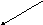 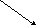 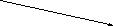 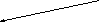 ГлубокоеосязанияОбоняниеВ полости ртаВнешний видФормаБлескПрозрачностьЗапахАроматБукетСочностьОднородностьКонсистенцияВолокнистостьКрошливостьНежностьТерпкостьВкусКонсистенцияПлотностьЭластичностьПоказатели качества, определяемые с помощью глубокого осязания (нажима):консистенция – свойство продукта, обусловленное его вязкостью и определяемое степенью деформации во время нажима;плотность – свойство сопротивления продукта нажиму;эластичность – способность продукта возвращать первоначальную форму после прекращения местного нажима, не превышающего критической величиныПоказатели качества, определяемые обонянием:запах – впечатление, возникающее при возбуждении рецепторов обоняния;аромат – приятный естественный характерный запах исходного сырья;Оценка качества кулинарной продукции по органолептическим показателям2. Бракераж пищиОрганолептическая оценка продукции (бракераж) – это определение ее качества по внешнему виду, цвету, консистенции, запаху и вкусу при помощи органов чувств.Органолептическая оценка позволяет быстро и просто оценить качество сырья, кулинарной продукции, обнаружить нарушения рецептуры, технологии производства и оформления блюд, что, в свою очередь, дает возможность принять меры к устранению обнаруженных недостатков.Цвет–показатель внешнего вида, характеризующий впечатление, вызванное отраженным световыми лучами видимого цвета.При характеристике цвета:- определяют основной цвет продукта, его интенсивность и оттенки;- устанавливают отклонения от цвета, свойственного данному блюду- проводят оценку блюда (изделия) на поверхности светло-серого цвета во избежание явления светового контраста;- учитывают, что чистота цвета, особенно белого, для ряда пищевых продуктов является показателем загрязненности посторонними примесями или окрашенными частицами самого продукта.Сочность – ощущение, вызываемое соками продукта при разжевывании, которое может выражаться количественно; рассыпчатость и крошливость определяются сопротивлением, которое оказывает продукт при разжевыванииЗапах – показатель качества, определяемый с помощью органов обоняния.При его определении:- устанавливают типичный (свойственный изделию) запах, а также наличие посторонних запахов;- для лучшего восприятия запаха следует создать условия, способствующие испарению летучих веществВкус .Оценка вкуса блюда (изделия) должна включать в себя характеристику основных ощущений, их оттенков и степени сопутствующих ощущений. К основным вкусовым ощущениям относятся: горький, сладкий, кислый, соленый; если они сложные, но легко квалифицируемые – кисло-сладкий, горько-соленый, острый, терпкий, вяжущий и т.д.При определении вкуса:- следует помнить, что органы чувств, возбуждаемые сильными раздражителями, теряют впечатлительность и на воздействие слабых раздражителей не реагируют. Поэтому сначала опробуют блюда (изделия), имеющие нежные слабовыраженные вкус и запах. Нельзя представлять для оценки кислое блюдо после сладкого и горькое перед сладким или кислым;- сладкие блюда оценивают последними;- пробу следует хорошо разжевывать, распределить по всей поверхности ротовой полости и задержать на 5-10 сво рту, чтобы растворимые вещества продукта перешли в слюну и образующийся раствор воздействовал на вкусовые рецепторы;- не рекомендуется брать в рот большое количество продукта (более 5 г);- для обнаружения горечи продукт следует пережевывать медленно, во рту он должен находиться дольше, чем при определении сладкого и соленого вкуса.Медицинская сестра по лечебному питанию — специалист со средним специальным медицинским образованием, должна проверять качество продуктов при поступлении на склад и пищеблок, контролировать правильность хранения запасов продуктов питания. А также составлять меню по лечебному питанию, контролировать правильность отпуска блюд с пищеблока, осуществлять контроль за санитарным состоянием пищеблока, раздаточных, буфетных, инвентаря, посуды, а также, за выполнением работниками пищеблока правил личной гигиены. Вести медицинскую документацию и повышать уровень профессиональной квалификации, знать и уметь производить бракераж готовой пищи. Бракераж – это процедура оценивания внешнего вида, а также вкуса пищи (готовых блюд). Как известно, за то, как приготовлено блюдо, главную ответственность несет не только специалист, проводивший оценку качества, но и повар, который его приготовил. Именно поэтому повара, которые обязаны подавать продукцию на оценку, каждые три года проходят переаттестацию. Лишить их такой возможности может комиссия по качеству,  в том случае, если блюдо было приготовлено неправильно, имело резкие, не указанные в бракеражном журнале, запахи и т. дБракеражным журналом пользуются не только повара, но и члены оценочной комиссии, в состав которой входит диетврач или диетсестра, которые могут вносить свои пожелания и примечания относительно качества приготовленной пищи. Каждый журнал нужно нумеровать, прошнуровывать и скреплять специальными печатями. Как правило, хранится такой документ у заведующего производством. Виды бракеража Бракераж готовой продукции может быть: Административным, который осуществляется самими заведующими предприятия общественного питания или их заместителями. Провести такую проверку могут в любой момент в течение рабочего дня. Ведомственным, который проводится под наблюдением специальной комиссии. Такие специалисты оценивают качество готовой пищи на предприятиях общественного питания и оформляют акт проверки.Чтобы пища всегда была качественной и соответствовала всем необходимым стандартам, повара и заведующие производством обязаны знать о том, какие существуют правила проведения бракеража: Оценивание качества приготовленной пищи выполняется лицом, которое назначила специальная комиссия. А результат проделанной работы такого лица должен быть обязательно оформлен письменно в виде акта проверки или соответствующих отметок в бракеражном журнале. Если во время оценивания комиссия обнаруживает какие-либо отклонения от нормы приготовленной пищи, тогда такие изделия должны в обязательном порядке отправляться на переработку или в санитарно-пищевую лабораторию для дальнейшего анализа. Любая пища, приготовленная на предприятиях общественного питания, должна проходить проверку качества. Исключений нет. Бракераж продукции осуществляется всегда перед тем, как повара выпускают очередную партию блюд.Органолептический метод оценивания приготовленных блюд Проведение бракеража тесно связано с органолептическим методом оценивания пищи, при котором определение качества блюд проводится на основе анализа восприятий органов чувств человека. В кулинарии специалисты бракеражной комиссии чаще всего используют зрение, обоняние и вкус. Вначале, еще до первоначальной дегустации, эксперты проводят зрительное органолептическое оценивание, т. е. осматривают блюдо, определяют его цвет. Проводить зрительную оценку рекомендуется только при дневном свете, так как искусственный свет от лампы искажает истинные цвета. После предварительного осмотра в ход вступает обоняние. Бракеражная комиссия определяет запах пищи. Чтобы правильно охарактеризовать приятный запах, используют следующие эпитеты: ароматный, кормовой, свежий, молочный с кислинкой, пряный и т. д. Неприятный (специфический) запах можно охарактеризовать чесночным, селедочным, мятным и т. д. Бракераж пищевых продуктов проводится только при определенной температуре, так как некоторые блюда употребляются горячими, а другие - только остывшими. К дегустации эксперты бракеражной комиссии приступают тщательно, так как нужно быть предельно внимательными и придерживаться некоторых правил. Например, нет необходимости в пробе, если блюдо содержит специфические запахи или есть подозрения, что оно может стать причиной пищевого отравления. А также не рекомендуется пробовать салаты, приготовленные из сырых продуктов, если те не применяются в сыром виде. Оценка первого блюда. Особое внимание уделяется внешнему виду супов и бульонов: Проверяется прозрачность жидкости. Она не должна быть мутной, а на поверхности обязана находиться жирная «пленка» янтарного цвета, обычно образующаяся при изготовлении супов из мяса и рыбы. Проверяется сохранность формы нарезки овощей и других компонентов. Рекомендуется, чтобы овощи не теряли свою форму и сильно не разваривались. Проверяется однородность консистенции супов-пюре. Другими словами, определяется густота супа и наличие непротертых овощей или других компонентов. Определение вкуса и запаха первого блюда. Чтобы определить вкус и запах первых блюд, проверяют: обладает ли оно необходимым вкусом; не чувствуется ли горечи; нет ли какого-либо стороннего привкуса; есть ли необходимый запах; недосолено или пересолено блюдо. Запрещается к подаче на стол пища, которая обладает специфическим привкусом. Например, довольно часто попадаются супы, имеющие привкус подгорелой муки. А также не рекомендованы для дегустации недоваренные и переваренные блюда, супы, имеющие резкий и кислый вкус. Оценка второго блюда.Главная особенность такого бракеража – это оценивание каждого компонента блюда по отдельности. То есть соус, приправу, сам гарнир и другие продукты, использованные для приготовления пищи, эксперты пробуют по очереди. Но итоговая оценка для одного блюда ставится общая. Критерии оценки определяются видом продукта, поэтому для каждого изделия предъявляются свои требования: Макаронные изделия должны не склеиваться друг с другом и быть мягкими. Мясные изделия должны без труда отделяться от костей, быть мягкими и сочными. Консистенции крупяных, мучных и овощных гарниров сравнивают с тем, что указано в меню. Крупы и мучные изделия не должны содержать сторонних примесей, комков. А оценивая овощной гарнир, особое внимание уделяют качеству очистки от кожуры, внешнему виду и цвету. Биточки, котлеты и другие мясные изделия, служащие дополнением к крупяным гарнирам, должны сохранять свою первоначальную форму после жарки. Соусы должны иметь полугустую консистенцию, янтарный цвет при содержании помидоров. Определение вкуса и запаха второго блюда Бракераж продуктов, входящих в состав второго блюда, а также определение вкуса и запаха проводится по тому же принципу, что и для первого блюда. Единственная особенность при оценке второго блюда заключается в определении специфических запахов, особенно это касается рыбы и морепродуктов в целом. Дело в том, что морепродукты часто приобретают запахи окружающей среды. Именно поэтому рыбу и необходимо хранить в отдалении от другой продукции. Как ставится оценка? Бракераж – это прежде всего оценка качества приготовленной пищи. Поэтому оцениваются блюда по всем показателям органолептического метода: цвету, внешнему виду, вкусу и запаху. В зависимости от этих показателей кулинарным изделиям даются оценки: "Неудовлетворительно". Такая оценка ставится только в том случае, если пищу нельзя подавать к столу и тем более употреблять. Как правило, такие блюда имеют посторонние запахи, неприятный вкус и горькое послевкусие. Компоненты блюда могут быть пересоленными, недоваренными, недожаренными, иметь несвойственную им форму или консистенцию. "Удовлетворительно". Оценка ставится тогда, когда повар изменил рецепт, вследствие чего вкус и качество блюда изменились. Кроме того, такая оценка ставится в тех случаях, когда один или несколько показателей (внешний вид, цвет, вкус и запах) показались бракеражной комиссии нехарактерными для этого вида блюда. Такую приготовленную пищу еще можно отправить на переработку. "Хорошо". Специалисты могут поставить такую оценку в том случае, когда блюдо лишь слегка не соответствует стандартам. Например, оно недосолено или один из ингредиентов разварился, пережарился и утратил свою форму во время готовки. "Отлично", если приготовленная пища соответствует всем стандартам, имеет характерный вкус, цвет и запах. Каждая оценка обязательно записывается в бракеражный журнал установленного образца и подписывается всеми членами комиссии. Таким образом, бракераж – это процедура, при помощи которой можно проконтролировать качество готовых продуктов, согласно общим правилам и требованиям.1. Заполните бракеражную таблицу:Предприятие:____________________________________________________________ Бракераж блюда (изделия, продукта):________________________________________Дата:  __________________________________________________________________Комиссия в составе: 1. ____________________________________________________                                    2. ____________________________________________________                                    3. ____________________________________________________                                    4. ____________________________________________________Бракеражная таблица Комиссия в составе: 1. __________(_________________)                                    2. __________(_________________)                                    3. __________(_________________)                                    4. __________(_________________)2. Выводы и предложения по проделанной работе.Лекция 2Тема:Основные принципы рационального питания. Лечебное, лечебно – профилактическое питание.Освоенные умения: составлять рационы питания. Усвоенные знания: знание правил рационального, лечебного, лечебно-профилактического питания.План:1. Основные принципы рационального питания.2. Лечебное, лечебно – профилактическое питание.Для крепкого здоровья, человеку необходимо соблюдать рациональное питание каждый день. Благодаря такому питанию уменьшается риск хронических заболеваний, улучшается внешний вид, нормализуется вес и появляется энергия на весь трудовой день.Рациональное питание – это самый простой способ чувствовать себя здоровым и хорошо выглядеть каждый день.Рассмотрим важные принципы рационального питания для здоровья человека, которые должен знать каждый житель нашей планеты.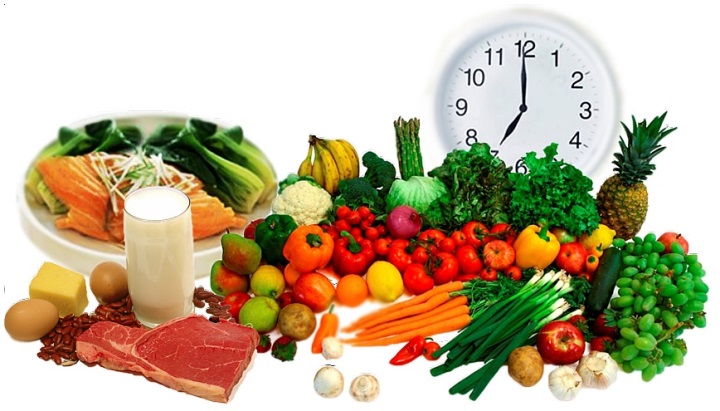 № 1 – суточная потребность в калорияхСуточная потребность калорий в рационе, должна соответствовать энергозатратам в течение дня. Другими словами, если вы съедаете за день 2200 Ккал, то столько же или чуть больше должны израсходовать, чтобы ваш вес оставался в норме. Если вы будете сжигать меньше калорий, чем получаете за день – то будете набирать вес, и это плохо для здоровья человека. Ведь лишний вес это нагрузка на сердце и другие органы человека. Речь идёт о взрослом человеке, если же о ребенке – то ему нужно достаточно калорий для роста, и вес будет увеличиваться по мере взросления.Суточная норма для каждого человека разная, зависит от: пола, возраста, профессии, активности в течение дня.Рациональное питание подразумевает такое количество калорий в сутки, чтобы не накапливался лишний подкожный жир.Женщины расходуют в среднем на 10% калорий меньше чем мужчины, пожилые люди с каждым десятком на 7% меньше расходуют энергии.За основу возьмите следующую формулу: умножьте свой вес на 28 и получите суточную норму в калориях. Затем через 1-2 недели смотрите на свой вес на весах, на самочувствие и если нужно, добавьте или убавьте калорийность своего дневного меню. Пример, вес 70 кг умножаем на 28, и получаем 1960 Ккал ежедневно для крепкого здоровья и хорошего самочувствия.№ 2 – правильное соотношение белков, жиров, углеводов в питанииОрганизму надо белки, жиры, углеводы – каждый день. Рациональное питание должно быть сбалансированным и полезным.Белки – это строительный материал для мышечных волокон, синтезируют гормоны, ферменты, витамины и выполняют другие функции в организме.Жиры – содержат жирные кислоты, фосфолипиды, жирорастворимые витамины. Жиры обеспечивают организм энергией. Положительно влияют на волосы, ногти, кожу.Углеводы – обеспечивают организм человека энергией на весь день. К углеводам относится и клетчатка (пищевые волокна), она улучшает процесс пищеварения. Учеными доказано, что клетчатка очень полезна для человека, помогает усваивать пищу, является профилактикой многих хронических заболеваний.Витамины и минеральные вещества – помогают обеспечивать правильный обмен веществ, улучшают иммунитет.Суточная норма (для людей с обычным образом жизни):Белки – 10-20%Жиры – 15-30%Углеводы – 50-60%Для спортсменов, людей с активным образом жизни, формула примерно такая же, только белки увеличиваются до 25-35% в сутки от общей калорийности рациона.Минимальное количество белков на 1кг должно быть 1 грамм. Для девушки весом 50 кг, должно быть 50 грамм белка каждый день. Для мужчины 80 кг, соответственно 80 грамм белка в сутки. Белки бывают растительного происхождения и животного. В рационе соотношение их 50 на 50 является разумным. Для спортсменов лучше предпочтение отдавать животным белкам.Источники растительного белка:ГрибыРисГречкаСемечкиОрехиМакаронные изделия твердых сортов и другие продуктыИсточники животного белка:ТворогНежирное мясоКурицаРыбаЯйцаНежирный сыр и другие продуктыЖиры бывают растительного и животного происхождения, если точнее, то делятся на: насыщенные, мононенасыщенные и полиненасыщенные. Хорошее соотношение в суточном рационе следующее: 6-9% насыщенные, 11-16% мононенасыщенные, 4-8% полиненасыщенные жирные кислоты. Норма 0,5-1 грамм на каждый килограмм веса. Например, мужчина 75кг, то норма 37,5-75 грамм жира в сутки, а для девушки 50кг соответственно 25-50 грамм жира.Насыщенные жиры считаются вредными и содержатся в сливочном масле, маргарине, жирном мясе, жирной сметане, жирном сыре и других продуктах животного происхождения. К полезным жирам относят растительного происхождения и содержатся в маслах: оливковом, подсолнечном, кукурузном, соевом. Омега-3 полезные жиры содержатся в рыбе.Углеводы – делятся на «простые» и «сложные». Простые быстро усваиваются и при излишке, откладываются в подкожный жир, а сложные долго усваиваются, они более полезные.Источники простых углеводов: сахар, варенье, мед, торты, шоколад, сладости и т.д.Источники сложных углеводов: рис, гречка, макароны твердых сортов и т.д.№ 3 – правильный режим питанияРациональное питание должно быть дробное. 3-5 раз в день небольшими порциями, вставать из-за стола после трапезы нужно с чувством легкого голода. Тогда лишний вес не отложится в виде подкожного жира. Последний прием пищи за 3-4 часа до сна, не позднее. Не голодайте, длительные промежутки между приёмами пищу идут во вред организму. Заранее готовьтесь к трудовому дню, готовьте еду дома и берите с собой контейнеры с уже готовой пищей.№ 4 – разнообразие едыКаждый продукт содержит разные компоненты. Нет универсальных продуктов, которые содержат сбалансированное количество белков, жиров и углеводов. На завтрак, обед, ужин нужно комбинировать разные продукты. Каждый день старайтесь делать своё меню разнообразным, ведь витамины и минеральные вещества содержатся разные в продуктах. И для полноценной, продуктивной жизнедеятельности нужны многие витамины и полезные вещества. Делайте своё меню разным каждый день, и будете получать полный набор всех витаминов и будет хороший аппетит, ведь одна и та же еда приедается довольно быстро, если кушать её неделями напролет.№ 5 – уберите эти продукты из своего рационаПродукты, содержащие много сахара – вредят вашему здоровью, они обеспечивают организм энергией, но полезных веществ в них практически нет. Они не входят в состав обязательных продуктов на каждый день, поэтому смело исключайте их из своего меню. Сладкое плохо для зубов, развивается кариес, к сожалению, а это лишняя боль и трата денег и времени на походы к стоматологу. Следует исключить и сладкие напитки, лимонады, газировки и т.д. Пейте чистую воду лучше, перед каждым приемом пищи по 100-200 мл. В среднем в день надо 1-2 литра воды выпивать, ведь мы на 60% состоим из неё.Основные положения теории рационального сбалансированного питанияПитание является основной биологической потребностью человека и древнейшей существенной связью живого организма с окружающей природой.-Первое положение теории рационального и сбалансированного питания – оптимальное соотношение химических веществ в пищевом рационе-Второе положение о том, что энергетическая ценность пищевого рациона в большинстве случаев должна соответствовать энергетическим тратам человека.( энергия, расходуемая организмом на все виды деятельности, должна адекватно компенсироваться энергией, поступающей с пищей.)-Третьим положением теории рационального питания является представление о рациональном режиме питания, определяемом количеством приемов пищи, интервалами между ними, приемом пищи в строго определенное время и правильным распределением пищи по отдельным ее приемам.-Четвертое положение в теории рационального питания определяется усвояемостью или перевариваемостью рационов, т. е. питание должно по способу кулинарной обработки, по пищевому набору продуктов соответствовать переваривающей способности желудочно-кишечного тракта в зависимости от возраста, индивидуальных особенностей, состояния ферментных систем желудочно-кишечного тракта на всех этапах переваривания пищи:. Питание должно быть сбалансировано по усвояемости и перевариваемости.Лечебное питание – должно быть обязательным фоном, на котором применяются другие лечебные мероприятия. Оно должно применяться при всех заболеваниях, так как химические составные части пищи участвуют в процессах межуточного обмена, нарушение которого имеет место при всех заболеваниях.Лечебное питание – это дифференцированная диетотерапия, учитывающая патогенез, клиническую картину и динамику развития болезни. Диетотерапия требует дифференцированного и индивидуального подхода с учетом физиологических потребностей организма больного. Поэтому всякая диета должна удовлетворять следующим требованиям:-варьировать по своей энергетической ценности в соответствии с энерготратами организма.-обеспечить потребность организма в пищевых веществах с учетом их сбалонсированности.-вызывать оптимальное заполнение желудка, необходимого для достижения легкого чувства насыщения.-удовлетворять вкусы больного в рамках, дозволенной диетой, с учетом переносимости пищи и разнообразия меню.-обеспечить правильную кулинарную обработку пищи с сохранением высоких вкусовых качеств пищи.-соблюдать принцип регулярного питания.Профилактическое питание – это питание здорового человека, но ежедневно подвергающегося влиянию вредных факторов. Главная цель его - ослабить действие вредных факторов на производстве.При построении любой диеты учитываются основные принципы лечебного питания:-обеспечение физиологических потребностей больного человека в пищевых веществах.-исключение из диеты соответствующих продуктов в связи с нарушениями пищеварительных ферментов-механическое щажение за счет измельчения пищиХимическое щажение за счет исключения некоторых компонентов.-термическое щажение – исключение очень холодной или очень горячей пищи-использование в питании методов тренировки, разгрузки, контрастных дней-учитывать взаимодействие продуктов в желудкеЛЕЧЕБНО-ПРОФИЛАКТИЧЕСКОЕ ПИТАНИЕ – это специально подобранные рационы питания, направленные на предупреждение нарушений в организме.ЛПП – построено с учетом ряда принципов:-использование антитодных свойств компонентов пищи в зависимости от природы вредного фактора и характера его действия.-ускорение метаболизма ядов, замедление всасывания ядовитых веществ в жкт, ускорение выведение их из организма.-повышение общей резистентности организма.-компенсация повышенных затрат биологически активных веществ в связи с детоксикацией ядов и действием вредных факторов.Исключительная роль принадлежит белкам.У нас в стране разработаны пять рационов лечебно-профилактического питания.В соответствии с Трудовым кодексом Российской Федерации ЛПП предполагает бесплатную выдачу:горячих завтраков;молока (или кисло-молочных продуктов);витаминных препаратов.Конкретный вид ЛПП выбирают, исходя из производственных условий в соответствии с утвержденным официальным «Перечнем производств профессий и должностей, работа в которых дает право на бесплатное получение ЛПП в связи с особо вредными условиями труда», в который включены более 3 170 профессий и должностей.Горячие завтраки. В настоящее время разработаны и используются восемь рационов горячих завтраков (в соответствии с основными группами производственных вредностей). Горячие завтраки (рационы ЛПП) выдают перед началом рабочей смены, за исключением работающих в условиях повышенного давления (в кессонах, барокамерах, на водолазных работах), получающих рацион ЛПП после вышлюзования. Горячие завтраки должны содержать не менее 50 % суточной потребности в энергии и пищевых веществах.Рацион № 1 разработан для ЛПП работников, контактирующих с радиоактивными веществами и источниками ионизирующих излучений, в том числе: 1) непосредственно занятых на добыче и переработке (включая погрузочные работы и хранение) урановых и ториевых руд; получении и переработке урана, тория, трития, радия, тория-228, радия-228, актиния-228, полония, трансурановых элементов, продуктов деления урана и тория;2) занятых на исследовательских, транспортных, опытно-промышленных атомных реакторах, на их прототипах, критсборках и импульсных реакторах, опытных термоядерных установках и мощных изотопных облучательныху-установках. Рацион № 1 содержит 59 г белков, 51 г жиров, 159 г углеводов, дополнительно в его состав вводят 150 мг витамина С. Рацион должен обеспечивать дополнительное поступление в организм антиоксидантных нутриентов, липотропных субстратов и обеспечивать защиту организма от радионагрузки, предотвращая перекисное окисление липидов и снижая последствия радиационного мутагенеза.Рацион № 2 предназначен для ЛПП работников, контактирующих на производстве с неорганическими кислотами, щелочными металлами, соединениями хлора и фтора, фосфороорганиче-скими и цианистыми соединениями. Он содержит 63 г белка, 50 г жира, 185 г углеводов, дополнительно в его состав вводят витамин А и витамин С в количествах соответственно 2 и 100 мг.Рацион № 2а предназначен для ЛПП работников, контактирующих на производстве с хромом и хромсодержащими соединениями. Рацион должен обеспечивать гипоаллергенную направленность питания у данной категории работников. Он более строго сбалансирован по животным белкам и незаменимым аминокислотам, растительному маслу (ПНЖК), витаминам. Рацион № 2а содержит 52 г белка, 63 г жира, 156 г углеводов, с дополнительным включением витаминов С - - 150 мг, А -- 2 мг, РР - - 15 мг, S-метилметионина -- 25 мг, а также 100 мл минеральной воды «Нарзан».Целесообразно расширять в рационе № 2а ассортимент свежих овощей, фруктов и ягод за счет таких продуктов, как капуста, кабачки, тыква, огурцы, брюква, репа, салат, яблоки, груши, сливы, виноград, черноплодная рябина. В случаях отсутствия свежих овощей можно использовать при приготовлении блюд хорошо вымоченные (для удаления хлористого натрия, острых специй и приправ) соленые, квашеные и маринованные овощи. При производстве ЛПП, предусмотренного данным рационом, рекомендуется приготовление в основном отварных и паровых, а также печеных и тушеных (без предварительного обжаривания) блюд.Рацион № 3 предназначен для ЛПП работников, контактирующих на производстве с неорганическими и органическими соединениями свинца. Он содержит 64 г белка, 52 г жира, 198 г углеводов и дополнительно 150 мг аскорбиновой кислоты. При назначении рациона № 3 обязательно должна предусматриваться ежедневная выдача блюд из овощей и фруктов, не подвергнутых термической обработке (салаты), для максимального сохранения в них витаминов и неперевариваемых пищевых волокон. С этой же целью необходимо использовать хлеб из муки грубого помола и иизко-очищенные крупы (например, овес вместо «Геркулеса»). Молоко в натуральном виде не выдается, заменяется кефиром и кисло-молочными продуктами.Рацион № 4 предназначен для ЛПП работников, контактирующих на производстве с соединениями бензола и фенола, хлорированных углеводородов, азокрасителей, мышьяка, ртути, стеклопластиков, а также при работе в условиях повышенного внешнего давления. Этот рацион является одним из самых широко применяемых в ЛПП. Он содержит 65 г белка, 45 г жира, 181 г углеводов с дополнительным включением витаминов С — 150 мг и В1 — 4 мг (последний на работах с соединениями мышьяка, ртути и теллура). Цель назначения рациона № 4 состоит в защите печени и кроветворных органов от тропных к ним соединений как органической, так и неорганической природы. Он обладает липотропной направленностью и содержит мало жиров.Рацион № 4а предназначен для ЛПП работников, контактирующих на производстве с фосфорной кислотой, фосфорным ангидридом, фосфором и его другими производными. Он содержит значительное количество овощей и источников животного белка. В этом рационе должны быть максимально сокращены жиры: как за счет небольшого количества масел, так и в результате использования нежирных сортов мяса и молочных продуктов. Цельное молоко заменяется на кефир. Все это способствует снижению всасывания фосфора в желудочно-кишечном тракте. Рацион № 4а содержит 54 г белка, 43 г жира, 200 г углеводов с дополнительным включением витаминов С — 100 мг и В, — 2 мг.Рацион № 46 предназначен для ЛПП работников, контактирующих на производстве с очень опасными для здоровья анилиновыми и толуидиновыми производными, динитрохлорбензолом и динитротолуолом. Действие рациона направлено на снижение инкорпорации указанных химических соединений и повышение клеточных защитно-адаптационных механизмов. С этой целью рацион включает в себя разнообразные растительные компоненты и обогащен широким спектром витаминов и глютаминовой кислотой, обеспечивающей общее дезинтоксикационное действие: витамины С — 150 мг, В] — 2 мг, В2 — 2 мг, В6 — 3 мг, РР — 20 мг, Е — 10 мг, глютаминовая кислота — 500 мг. Рацион № 46 содержит 56 г белков, 56 г жиров, 164 г углеводов.Рацион № 5 предназначен для ЛПП работников, контактирующих на производстве с углеводородами, сероуглеродом, этилен-гликолем, фосфорорганическими пестицидами, полимерными и синтетическими материалами, марганцем. Действие рациона № 5 направлено на защиту нервной системы и печени. Он содержит лецитин, ПНЖК, полноценные животные белки. Дополнительно выдается витамин В[ (4 мг) и аскорбиновая кислота (150 мг). Этот рацион содержит 58 г белков, 53 г жиров, 172 г углеводов.Витамины, предназначенные для дополнительного приема в рамках горячих завтраков, добавляются в виде водного раствора, как правило, в третье блюдо (С, группы В, а также глутаминовая кислота) или в масляных растворах в гарниры вторых блюд или салаты (А, Е).Рационы ЛПП разработаны с учетом патохимических и защитно-адаптационных процессов, происходящих в организме человека при производственном контакте с относительно большими концентрациями чужеродного соединения. В силу этого строгое выполнение рациона горячего завтрака в части продуктового набора и дополнительного приема витаминов и минеральных вод является существенным фактором, обеспечивающим эффективность ЛПП. При отсутствии какого-либо продукта в виде исключения (одноразово или на короткое время) допускается его замена на другой продукт, близкий по химическому составу, в пределах утвержденных норм взаимозаменяемости продуктов.Другими факторами, определяющими эффективность ЛПП, являются организация выдачи горячих завтраков и других видов ЛПП в строгом соответствии с утвержденными правилами и проведение регулярных медицинских осмотров и гигиенического обучения работников, занятых на вредных производствах.Молоко (кисло-молочные продукты). На работах с вредными условиями труда работникам выдаются бесплатно по установленным нормам молоко или другие равноценные пищевые продукты. В отличие от широкого профилактического назначения горячих завтраков (связанных с защитой от комплекса особо вредных условий труда) молоко выдают, как правило, для алиментарной профилактики воздействия конкретного неблагоприятного производственного фактора (вещества). Перечень вредных производственных факторов, при воздействии которых в профилактических целях рекомендуется употребление молока, насчитывает около 1 000 наименований химических веществ. Норма бесплатной выдачи молока составляет 0,5 л за смену независимо от ее продолжительности.Бесплатная выдача молока проводится работникам в дни фактической занятости на работах, связанных с наличием на рабочем месте производственных факторов, предусмотренных Перечнем, утверждаемым Правительством Российской Федерации. Вместо молока работникам могут выдавать кисло-молочные продукты (кефир разных сортов, био-кефир, простоквашу, ацидофилин, ряженку с низким (до 3,5 %) содержанием жира, йогурты разных сортов с содержанием жира до 2,5 %, в том числе йогурты с натуральными плодово-ягодными добавками) в количестве 500 г. Основанием для замены может служить профилактическая целесообразность (потребность в пробиотическом, десенсибилизирующем действии и т.п.) или индивидуальная непереносимость цельногомолока. Так, работникам, занятым производством или переработкой антибиотиков, вместо свежего молока следует выдавать кисло-молочные продукты, обогащенные пробиотиками (бифидобак-терии, молочно-кислые бактерии), или приготовленный на основе цельного молока колибактерин.Выдача и употребление молока должны осуществляться в буфетах, столовых или специально оборудованных в соответствии с санитарно-гигиеническими требованиями помещениях. Не допускается замена молока денежной компенсацией, замена его другими продуктами, кроме равноценных (предусмотренных нормами бесплатной выдачи равноценных пищевых продуктов, которые могут выдаваться работникам вместо молока), а также выдача молока за одну или несколько смен вперед, равно как и за прошедшие смены, и отпуск его на дом. Работникам, получающим бесплатно другой вид лечебно-профилактического питания в связи с особо вредными условиями труда — горячие завтраки, молоко не выдается.Работникам, контактирующим с неорганическими соединениями свинца, дополнительно к кисло-молочным продуктам выдается 2 г пектина в виде обогащенных им консервированных растительных пищевых продуктов, напитков, желе, джемов, мармеладов, фруктовых и плодоовощных соков и консервов (фактическое содержание пектина указывается изготовителем). Допускается замена этих продуктов натуральными фруктовыми соками с мякотью в количестве 250...300 г. Выдача молока и обогащенных пектином пищевых консервированных растительных продуктов, напитков, желе, джемов, мармеладов, фруктовых и плодоовощных соков и консервов, а также натуральных фруктовых соков с мякотью должна быть организована перед началом работы.Витаминные препараты. Работникам, занятым в производствах, связанных с неблагоприятным влиянием на организм высоких температур и никотинсодержащей пыли, в качестве самостоятельного вида ЛПП бесплатно выдают витаминные препараты Нормы бесплатной выдачи витаминных препаратов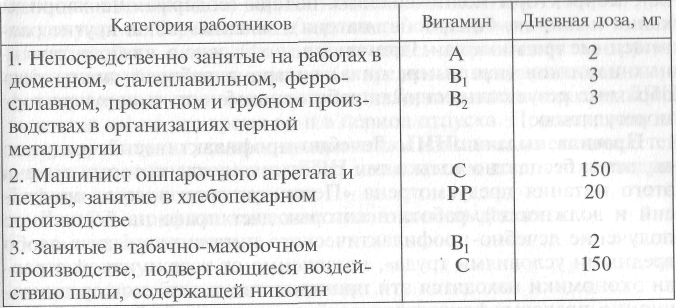 Работа в условиях высоких температур. Работа в таких условиях обусловливает потребность дополнительного введения в рацион не только теряющихся с потом витаминов, но и требует организации специального питания и водопотребления. При высокой температуре организм человека испытывает повышенную потребность в полноценном белке в рамках его физиологической нормы. Очень важно не увеличивать общее количество белка в рационе, а лишь повысить долю высокоценного (например, молочного) белка. Отличаясь высоким потенциалом термогенеза, избыточный белок в отличие от жира и углеводов будет увеличивать внутреннюю теплопродукцию и снижать запасы внутриклеточной воды. Количество же жира и углеводов (особенно простых) необходимо поддерживать на верхней границе физиологических потребностей. Углеводы уменьшают выведение из организма аминокислот и азотистых соединений, а жиры обеспечивают эндогенный синтез воды, поддерживая гидратацию тканей.Особое внимание при организации питания работников горячих цехов следует уделять водному балансу. Водный баланс складывается из поступления жидкости в организм с рационом питания -1,5...2 л/сут и эндогенного синтеза воды — 350...400 мл/сут и потерь: через почки (55% - • 1...1,4л с мочой), легкие (15% -до 400 мл), кожу (20 % — до 500 мл), кишечник (10 % — до 250 мл). В условиях продолжительной высокотемпературной нагрузки на первый план выступает кожный путь выделения воды за счет 20...25-кратного усиления потоотделения.Для точного определения индивидуальных потерь жидкости за время рабочей смены (главным образом через кожу и легкие) необходимо произвести расчет истинного дефицита массы тела, равного разнице между утренней массой тела натощак и массой тела после работы. Максимально допустимый истинный дефицит массы тела в конце рабочей смены может составлять 1,5 кг. Организация оптимального питьевого режима требует расчета потребности в жидкости, обоснования ее качественного состава, времени и способа приема. При этом бесконтрольное неупорядоченное питье на рабочем месте не приносит необходимого эффекта.Питьевой режим должен быть организован в виде регулярного приема расчетного количества (100...250 мл) воды или другой выбранной жидкости через каждые 25...30 мин работы. Общее количество употребляемой жидкости может быть рассчитано по формуле или установлено опытным путем с учетом истинного дефицита массы тела. Помимо пресной воды целесообразноиспользовать минеральные воды, белково-витаминные напитки (на основе хлебного кваса и обезжиренного сквашенного молока), корректоры водно-солевых потерь (содержащие хлориды калия и натрия, бикарбонат натрия), зеленый чай и другие разрешенные травяные чаи. Применение кофе, какао, слабоалкогольных напитков (например, пива) во время рабочей смены дает обратные результаты, снижая работоспособность и нарушая терморегуляцию.Правила выдачи ЛПП. Лечебно-профилактическое питание выдается бесплатно только тем работникам, для которых выдача этого питания предусмотрена «Перечнем производств, профессий и должностей, работа в которых дает право на бесплатное получение лечебно-профилактического питания в связи с особо вредными условиями труда», независимо от того, в какой отрасли экономики находятся эти производства, а также от организационно-правовых форм и форм собственности работодателей. Изменения и дополнения в указанный выше Перечень вносятся постановлениями Правительства РФ на основании предложений федеральных органов исполнительной власти и органов исполнительной власти субъектов Российской Федерации по согласованию с Минздравсоцразвития России.Лечебно-профилактическое питание выдается работникам в дни фактического выполнения ими работы в производствах при условии занятости на указанной работе не менее половины рабочего дня, а также в дни болезни с временной утратой трудоспособности, если заболевание по своему характеру является профессиональным и заболевший не госпитализирован.Лечебно-профилактическое питание выдается также:работникам других производств и работникам, занятым на строительных, строительно-монтажных, ремонтно-строительных и пусконаладочных работах, работающим полный рабочий день в действующих производствах с особо вредными условиями труда, в которых как для основных работников, так и для ремонтного персонала предусмотрена выдача ЛПП;рабочим, проводящим чистку и подготовку оборудования к ремонту или консервации в цехе (на участке) организации, для рабочих которого предусмотрена выдача ЛПП;инвалидам вследствие профессионального заболевания, пользовавшимся ЛПП непосредственно перед наступлением инвалидности по причине, вызванной характером их работы, — до прекращения инвалидности, но не свыше одного года со дня установления инвалидности;работникам, имеющим право на бесплатное получение ЛПП и временно переведенным на другую работу в связи с начальны ми явлениями профессионального заболевания по причине, выз ванной характером их работы, — на срок не свыше одного года;5) женщинам, занятым до момента наступления отпуска по беременности и родам в производствах, профессиях и должностях, дающих право на бесплатное получение ЛПП, — на все время отпуска по беременности и родам. Если беременные женщины в соответствии с врачебным заключением переводятся на другую работу для устранения контакта с вредными производственными факторами до наступления отпуска по беременности и родам, ЛПП выдается им на все время до и в период отпуска. При переводе на другую работу по указанным причинам женщин, имеющих детей в возрасте до полутора лет, ЛПП выдается им до достижения ребенком возраста полутора лет.Лечебно-профилактическое питание не выдается:в нерабочие дни;дни отпуска;дни служебных командировок;дни учебы с отрывом от производства;дни выполнения работ на других участках, где ЛПП не установлено;дни выполнения государственных и общественных обязанностей;период временной нетрудоспособности при общих заболеваниях;дни пребывания в больнице или санатории на лечении.При невозможности получения по состоянию здоровья или из-за отдаленности местожительства ЛПП в столовой работниками в период временной нетрудоспособности или инвалидами вследствие профессионального заболевания, имеющими право на получение этого питания, допускается выдача им ЛПП на дом в виде готовых блюд по соответствующим справкам медико-санитарной службы организации, а при ее отсутствии — территориальных учреждений, уполномоченных осуществлять Госсанэпиднадзор. Такой порядок выдачи ЛПП на дом в виде готовых блюд распространяется также на женщин, имеющих детей в возрасте до полутора лет, в случае их перевода на другую работу для устранения контакта с вредными производственными факторами. Во всех других случаях выдача на дом готовых блюд ЛПП не разрешается. Выдача ЛПП за прошлое время и денежных компенсаций за неполученное своевременно ЛПП также не разрешается.Организации общественного питания, где производится изготовление и выдача горячих завтраков, должны относиться к предприятиям полного технологического цикла и по своему устройству и содержанию полностью соответствовать действующим санитарным нормам и правилам.Приготовление и выдача рационов ЛПП производятся в строгом соответствии с перечнем предусмотренных продуктов, утвержденной картотекой блюд и примерными меню из расчета рабочей недели (5...7-дневное). В соответствии с картотекой блюд составляются меню-раскладки на каждый день. Горячие завтраки должны готовить повара, имеющие высокую квалификацию (специальные знания по технологии приготовления профилактического питания) и допущенные в установленном порядке к приготовлению диетических (лечебных, профилактических) и витаминизированных блюд.При изготовлении блюд для ЛПП не используются такие виды кулинарной обработки, как жаренье, приготовление во фритюре и на открытом огне. В состав рационов ЛПП не включают соленые, копченые, маринованные продукты, колбасные изделия, кремовые кондитерские изделия, консервы. Не используются тугоплавкие жиры, острые специи, уксус, жгучие приправы.Питание, организованное в виде горячих завтраков, должно служить для работника примером оптимального пищевого выбора, который он должен осуществлять и при самостоятельной организации других приемов пищи (дома). На выработку этих навыков должны быть направлены мероприятия по гигиеническому обучению со стороны медицинских работников и сотрудников территориальных учреждений, уполномоченных осуществлять Госсанэпиднадзор. Они планируют проведение бесед, лекций, готовят и раздают (вывешивают) средства наглядной медицинской пропаганды (памятки, плакаты, буклеты и т.п.). Максимальной эффективности ЛПП можно достичь только при составлении всего ежедневного рациона работника в соответствии с требованиями профилактического питания. Ознакомление работников, пользующихся ЛПП, с правилами бесплатной выдачи питания должно быть включено в программу обязательного вводного инструктажа по охране труда.Ответственность за обеспечение работников ЛПП в соответствии с установленными правилами возлагается на работодателя. Надзор за организацией выдачи ЛПП работникам, занятым на работах с особо вредными условиями труда, осуществляется государством в лице соответствующих служб, территориальных учреждений, уполномоченных осуществлять Госсанэпиднадзор, а также находится под контролем соответствующих профсоюзных органов в рамках коллективного договора.Тест на закрепление нового материала:ВАРИАНТ 11.Что определяет биологическую ценность белковэнергоценностьперевариваемостьаминокислотный составусвояемостьпереносимость2.В регуляции какого обмена в организме участвует метионинуглеводногобелковогоминеральногожировоговитаминного3.Какой из названных продуктов обладает высокой биологической ценностьюсахархлебяйцокартофельяблоко4.Какова суточная потребность в белке в среднем взрослого здорового человека120 г90 г60 г40 г140 г5.Какой из названных продуктов содержит полноценные белкиманкаогурецхлебмолокобаклажан6.При каком заболевании необходимо увеличить в рационе количество белка до 120 гОРЗциррозе печенитуберкулезегломерулонефритехолецистите7.Основная биологическая роль белков для организма человекаэнергетическаяфизическаяэтическаяморальнаяпсихическая8.Сколько килокалорий дает окисление в организме 1 г жира4 ккал21 ккал7 ккал14 ккал9 ккал9.Какие вещества являются незаменимыми факторами питаниянасыщенные жирные кислотылецитинполиненасыщенные жирные кислотыхолестеринэкстрактивные вещества10.В каком продукте больше всего белкакартофелесливочном маслесыре голландскомрисеколбасеВАРИАНТ 21.Какое количество подсолнечного масла обеспечивает суточную потребность организма в линолевой кислоте100 г40 г60 г25 г40 г2.В каком продукте больше всего холестеринамолокепеченитрескемозгахяйцах3.Суточная потребность в жирах в среднем здорового взрослого человека40-г150г90г70г1204.Какой из названных продуктов содержит фруктозупирожноеконфетыяблококефирпеченье5.В каком продукте больше всего содержится незаменимых жирных кислотрисемясеоливковом маслеговяжьем жиресельди6.При каком заболевании уменьшается содержание углеводов до 150 гсахарном диабетеподагреинфаркте миокардаожирениигепатите, пиелонефрите7.Какое вещество относится к пищевым волокнамкрахмалпектиныгликогенмальтозааминокислоты8.При каком заболевании врач должен назначить лечебную диету № 6язвенной болезни желудкагипертонической болезнигломерулонефритемочекаменной болезни с уратуриейсахарном диабете, энтероколите9.В каком продукте больше всего витамина "С":печениредисеабрикосешиповникетвороге10.Определите, какое молоко можно использовать для диеты 1а, 1б, 1молоко белого цвета со слегка синеватым оттенкоммолоко белого цвета с легким желтоватым оттенкоммолоко с сероватым оттенком цветамолоко скисшеемолоко с красным оттенкомСписок используемых источниковМаксимальная учебная нагрузка, из них:ТеорияПрактические занятияСамостоятельная работа студента6422ОК 1.Понимать сущность и социальную значимость своей будущей профессии, проявлять к ней устойчивый интерес.ОК 2.Организовывать собственную деятельность, выбирать типовые методы и способы выполнения профессиональных задач, оценивать их эффективность и качество.ОК 3.Принимать решения в стандартных и нестандартных ситуациях и нести за них ответственность.ОК 4.Осуществлять поиск и использование информации, необходимой для эффективного выполнения возложенных на него профессиональных задач, а также для своего профессионального и личностного развития.ОК 5.Использовать информационно-коммуникационные технологии в профессиональной деятельности.ОК 6.Работать в коллективе и команде, эффективно общаться с коллегами, руководством, потребителями.ОК 7.Брать ответственность за работу членов команды (подчиненных), за результат выполнения заданий.ОК 8.Самостоятельно определять задачи профессионального и личностного развития, заниматься самообразованием, осознанно планировать и осуществлять повышение своей квалификации.ОК 9.Ориентироваться в условиях частой смены технологий в профессиональной деятельности.ОК 10.Бережно относиться к историческому наследию и культурным традициям народа, уважать социальные, культурные и религиозные различия.ОК 11.Быть готовым брать на себя нравственные обязательства по отношению к природе, обществу, человеку.ОК 12.Организовывать рабочее место с соблюдением требований охраны труда, производственной санитарии, инфекционной и противопожарной безопасности.Введение61. Лекция 1. Тема:Гигиенические основы физиологии и биохимии питания. Пищевая и биологическая ценность продуктов питания.72.Практическое занятие: Органолептическая оценка пищевых продуктов.233. Лекция 2. Тема: Основные принципы рационального питания. Лечебное, лечебно – профилактическое питание294. Список используемых источников44№п/пнаименованиеВн. видцветзапахвкусконсистенцияоценка1.«Гигиена с основами организации здравоохранения».Э.Э.Саркисянц,    Л.Ф.Перекопская. Москва «Медицина» 2001 г.2.«Рациональное питание населения».  К.И.Петренко.  Москва    «Медицина» 2004 г.3. Донченко Л. В., Надыкта В. Д. Безопасность пищевой продукции. — М.: Пищепромиздат, 2001.4. Лифляндский В.Г., Закревский В.В., Андронова М.Н. Лечебные свойства пищевых продуктов. – М.: Терра, 2010.5. Малахов Г. П. Целительные силы. — СПб., 2011.6. Популярно о питании. / Под ред. А.И. Столмаковой. – Киев, «Здоровья», 2000.7. Рациональное питание / Смоляр В.И. – Киев: Наук.думка, 2001.8. http://omed.kz/tests/?p=202&v=129. http://omed.kz/tests/?p=20210.http://bolzheludka.ru/shema-pishhevaritelnoy-sistemyi-cheloveka/
            11.http://fb.ru/article/355886/brakeraj---eto-chto-takoe-opredelenie-usloviya-pravila-provedeniya-i-osobennosti